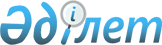 О признании утратившими силу некоторых постановлений акимата города ТекелиПостановление акимата города Текели Алматинской области от 27 января 2017 года № 22. Зарегистрировано Департаментом юстиции Алматинской области 17 февраля 2017 года № 4097      В соответствии со статьей 27 Закона Республики Казахстан от 6 апреля 2016 года "О правовых актах", акимат города Текели ПОСТАНОВЛЯЕТ:

      1.оПризнать утратившими силу некоторые постановления акимата города Текели согласно приложению к настоящему постановлению. 

      2.лКонтрольлзадисполнениемднастоящеголпостановления возложить на руководителя государственного учреждения "Аппарат акима города Текели" А. Муханова.

      3. Настоящее постановление вступает в силу со дня государственной регистрации в органах юстиции и вводится в действие по истечении десяти календарных дней после дня его первого официального опубликования. 

 Перечень некоторых постановлений акимата города Текели признаваемых утратившими силу      1. "Об утверждении Положения государственного учреждения "Аппарат акима города Текели" от 11 июня 2015 года № 157 (зарегистрирован в Реестре государственной регистрации нормативных правовых актов № 3282, опубликован 24 июля 2015 года в газете "Текели тынысы").

      2. "Об утверждении Положения государственного учреждения "Отдел экономики и бюджетного планирования города Текели" от 18 июня 2015 года № 158 (зарегистрирован в Реестре государственной регистрации нормативных правовых актов № 3304, опубликован 31 июля 2015 года в газете "Текели тынысы").

      3. "Об утверждении Положения государственного учреждения "Отдел ветеринарии города Текели" от 26 июня 2015 года № 171 (зарегистрирован в Реестре государственной регистрации нормативных правовых актов № 3308, опубликован 21 августа 2015 года в газете "Текели тынысы").

      4. "Об утверждении Положения государственного учреждения "Отдел сельского хозяйства города Текели" от 26 июня 2015 года № 172 (зарегистрирован в Реестре государственной регистрации нормативных правовых актов № 3320, опубликован 28 августа 2015 года в газете "Текели тынысы").

      5. "Об утверждении Положения государственного учреждения "Отдел строительства города Текели" от 26 июня 2015 года № 174 (зарегистрирован в Реестре государственной регистрации нормативных правовых актов № 3311, опубликован 28 августа 2015 года в газете "Текели тынысы").

      6. "Об утверждении Положения государственного учреждения "Отдел предпринимательства города Текели" от 26 июня 2015 года № 175 (зарегистрирован в Реестре государственной регистрации нормативных правовых актов № 3309, опубликован 14 августа 2015 года в газете "Текели тынысы").

      7. "Об утверждении Положения государственного учреждения "Отдел архитектуры и градостроительства города Текели" от 26 июня 2015 года № 177 (зарегистрирован в Реестре государственной регистрации нормативных правовых актов № 3310, опубликован 28 августа 2015 года в газете "Текели тынысы").

      8. "Об утверждении Положения государственного учреждения "Отдел земельных отношений города Текели" от 26 июня 2015 года № 178 (зарегистрирован в Реестре государственной регистрации нормативных правовых актов № 3315, опубликован 4 сентября 2015 года в газете "Текели тынысы").

      9. "Об утверждении Положения государственного учреждения "Отдел жилищно-коммунального хозяйства и жилищной инспекции города Текели" от 26 июня 2015 года № 180 (зарегистрирован в Реестре государственной регистрации нормативных правовых актов № 3319, опубликован 21 августа 2015 года в газете "Текели тынысы").

      10. "Об утверждении Положения государственного учреждения "Отдел занятости и социальных программ города Текели" от 26 июня 2015 года № 182 (зарегистрирован в Реестре государственной регистрации нормативных правовых актов № 3314, опубликован 21 августа 2015 года в газете "Текели тынысы"). 

      11. "Об утверждении Положения государственного учреждения "Отдел внутренней политики города Текели" от 2 июля 2015 года № 183 (зарегистрирован в Реестре государственной регистрации нормативных правовых актов № 3302, опубликован 31 июля 2015 года в газете "Текели тынысы").

      12. "Об утверждении Положения государственного учреждения "Отдел финансов города Текели" от 10 июля 2015 года № 191 (зарегистрирован в Реестре государственной регистрации нормативных правовых актов № 3341, опубликован 11 сентября 2015 года в газете "Текели тынысы"). 

      13. "Об утверждении Положения государственного учреждения "Отдел пассажирского транспорта и автомобильных дорог города Текели" от 10 июля 2015 года № 210 (зарегистрирован в Реестре государственной регистрации нормативных правовых актов № 3339, опубликован 4 сентября 2015 года в газете "Текели тынысы").

      14. "Об утверждении Положения государственного учреждения "Отдел культуры и развития языков города Текели" от 30 июля 2015 года № 226 (зарегистрирован в Реестре государственной регистрации нормативных правовых актов № 3390, опубликован 24 сентября 2015 года в газете "Текели тынысы"). 

      15. "Об утверждении Положения государственного учреждения "Отдел физической культуры и спорта города Текели" от 30 июля 2015 года № 227 (зарегистрирован в Реестре государственной регистрации нормативных правовых актов № 3389, опубликован 18 сентября 2015 года в газете "Текели тынысы").

      16. "Об утверждении Положения государственного учреждения "Аппарат акима Рудничного сельского округа города Текели" от 17 августа 2015 года № 252 (зарегистрирован в Реестре государственной регистрации нормативных правовых актов № 3451, опубликован 9 октября 2015 года в газете "Текели тынысы"). 

      17. "Об утверждении Положения государственного учреждения "Отдел образования города Текели" от 25 сентября 2015 года № 274 (зарегистрирован в Реестре государственной регистрации нормативных правовых актов № 3511, опубликован 20 ноября 2015 года в газете "Текели тынысы"). 


					© 2012. РГП на ПХВ «Институт законодательства и правовой информации Республики Казахстан» Министерства юстиции Республики Казахстан
				
      Аким города Текели

Б. Унербаев
Приложение к постановлению акимата города Текели от 27 января 2017 года № 22 